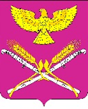 АДМИНИСТРАЦИЯ  НОВОПЕТРОВСКОГО СЕЛЬСКОГО  ПОСЕЛЕНИЯ ПАВЛОВСКОГО  РАЙОНАРАСПОРЯЖЕНИЕ  от 01.02.2024г.                                                                                          № 10-р                                                      станица  НовопетровскаяО назначении ответственного за реализацию антикоррупционной политики в деятельности администрации Новопетровского сельского поселения Павловского районаВ соответствии с Федеральным законом Российской Федерации от 25 декабря 2008 года  № 273- ФЗ «О противодействии коррупции», в целях организации работы по реализации антикоррупционной деятельности в администрации Новопетровского сельского поселения:1. Назначить ответственным за реализацию антикоррупционной политики в деятельности администрации Новопетровского сельского поселения ведущего специалиста Татьяну Петровну Савину.      2. Распоряжение от 30.12.2021 года № 72-р «О назначении ответственного за реализацию антикоррупционной политики в деятельности администрации Новопетровского сельского поселения Павловского района» считать утратившим силу.3.Контроль за исполнением настоящего распоряжения оставляю за собой.4 .Распоряжение вступает в силу со дня его подписания.Глава Новопетровского сельского поселения Павловского района                                                     Е.А.Бессонов 